Publicado en  el 09/10/2014 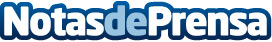 MAPFRE, ganadora del premio a la mejor estrategia en experiencia de clienteMAPFRE ha obtenido el galardón a la “Mejor Estrategia en Experiencia de Cliente” otorgado por la Asociación para el Desarrollo de la Experiencia de Cliente (DEC)Datos de contacto:MAPFRENota de prensa publicada en: https://www.notasdeprensa.es/mapfre-ganadora-del-premio-a-la-mejor Categorias: Seguros Premios http://www.notasdeprensa.es